ПОСТАНОВЛЕНИЕ От 19 января 2024г.                                    № 10                                       с. Сергиевское Об утверждении плана-графика размещения заказов на поставку товаров, выполнение работ, оказание услуг для обеспечения нужд муниципального образования «Сергиевское сельское поселение» на 2024 год и плановый период 2025-2026 гг.	В соответствии с ч.1 ст.21 Федерального закона от 05.04.2013г. № 44-ФЗ «о контрактной системе в сфере закупок товаров, работ, услуг для обеспечения государственных и муниципальных нужд», руководствуясь совместным приказом Минэкономразвития России и Федерального казначейства от 27.12.2011г. № 761/20н «Об утверждении порядка размещения на официальн6ом сайте планов-графиков размещения заказа на поставки товаров, выполнение работ, оказание услуг для нужд заказчиков и формы планов-графиков размещения заказа на поставки товаров, выполнение работ, оказание услуг для нужд заказчиков», совместным приказом Минэкономразвития России и Федерального казначейства от 20.09.2013г. № 544/18н, постановлением Правительства РФ от 21.11.2013г. № 1043ПОСТАНОВЛЯЮ:Утвердить план-график размещения заказов на постановки товаров, выполнение работ, оказание услуг для нужд муниципального образования «Сергиевское сельское поселение» на 2024 год и плановый период 2025-2026гг. согласно приложению.Данное постановление опубликовать на официальном сайте муниципального образования «Сергиевское сельское поселение».   Контроль за исполнением настоящего постановления возложить на заместителя главы муниципального образования «Сергиевское сельское поселение»        Куликова А.Б.Настоящее постановление вступает в силу со дня его подписания. Глава муниципального образования «Сергиевское сельское поселение»                                          В.М. КаленниковРоссийская  ФедерацияРеспублика АдыгеяАдминистрация муниципального образования «Сергиевское сельское поселение» Российскэ ФедерациеАдыгэ РеспубликМуниципальнэ образованиеу «Сергиевскэ къоджэ псэупIэм иадминистрацие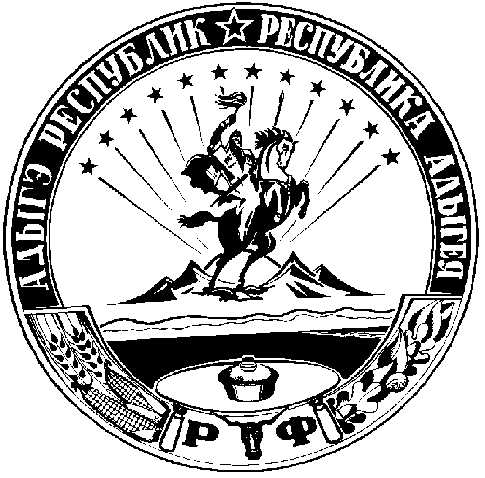 